Adult perpetrators of criminal offences in the Republic of Serbia, 2012In this statistical release, the Statistical Office of the Republic of Serbia publishes the basic data on criminal offences of adult perpetrators in 2012: reported, charged and convicted adults by sorts of criminal offences, sex, age and criminal sanctions. Data are collected in regular statistical surveys based on individual questionnaires completed by the competent Basic / Senior Public Prosecutor's Office and the relevant Basic / Higher courts. Aiming at complete coverage of the phenomena, presented are the main indicators for the period 2008-2012.    Adult perpetrator of criminal offences is the person who at the moment of criminal offence committal was 18 years old and over and who committed the criminal offence as: perpetrator, co-perpetrator, agitator or assistant.  A “reported person” is taken to be an adult perpetrator of criminal offence against whom the proceedings by crime report and preliminary proceeding have been terminated by a decision, by which: a charge has been rejected, investigation suspended or a charge sheet submitted.   An “accused person” is considered to be an adult against whom an indictment, charge sheet or private suit has been submitted to a court; against whom criminal proceedings terminated by a finally binding court decision, by which: a private charge has been rejected, proceedings suspended or charge dismissed, perpetrator acquitted of the charge, charge rejected, security measure passed to a mentally incapacitated perpetrator, without stating sentence or perpetrator pronounced guilty (pronounced guilty but discharged or pronounced guilty, with sanctions imposed).       “Sentenced person” is an adult pronounced guilty, upon whom the sanctions have been imposed.Starting from 1999 the Statistical Office of the Republic of Serbia has not at disposal and may not provide available certain data relative to AP Kosovo and Metohia and therefore these data are not included in the coverage for the Republic of Serbia (total). 1.  Adult perpetrators of criminal offences, 2008–2012Republic of Serbia2.  Crime reports against adult perpetrators, by sorts of criminal offences, 2008–2012Republic of Serbia3.  Accused adult perpetrators, by sorts of criminal offences, 2008–2012Republic of Serbia4.  Convicted adult perpetrators, by sorts of criminal offences, 2008–2012Republic of Serbia5.  Convicted adult perpetrators, by age and sex, 2008–2012Republic of Serbia6.  Convicted adult perpetrators, by pronounced criminal sanctions, 2008–2012 Republic of Serbia7.  Reported adult perpetrators by criminal offences, 2012Reported adult perpetrators by criminal offences, 2012  (continued)7.  Reported adult perpetrators by criminal offences, 2012 (continued)7.  Reported adult perpetrators by criminal offences, 2012 (continued)7.  Reported adult perpetrators by criminal offences, 2012 (continued)8.  Convicted adult perpetrators, by criminal offences and pronounced criminal sanctions, 2012Republic of Serbia8.  Convicted adult perpetrators, by criminal offences and pronounced criminal sanctions, 2012 (continued)Republic of Serbia8.  Convicted adult perpetrators, by criminal offences and pronounced criminal sanctions, 2012 (continued)Republic of Serbia8.  Convicted adult perpetrators, by criminal offences and pronounced criminal sanctions, 2012 (continued)Republic of Serbia8.  Convicted adult perpetrators, by criminal offences and pronounced criminal sanctions, 2012 (continued)Republic of Serbia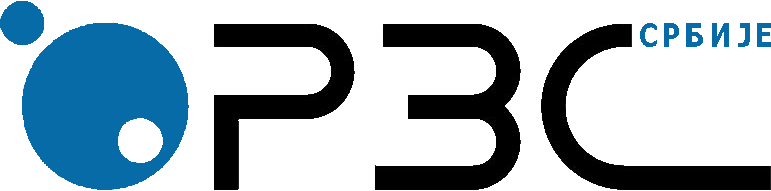 Statistical Office of the Republic of SerbiaISSN 0353-9555STATISTICAL RELEASESTATISTICAL RELEASESK12Number 199 • Year LXIII, 15.07.2013Number 199 • Year LXIII, 15.07.2013Judiciary statisticsJudiciary statisticsSRB199 SК12 150713Total numberTotal numberTotal numberTotal numberTotal numberIndicesIndicesIndicesIndicesIndices20082009201020112012200920102011201220122008200920102011201220082009201020112008Crime reportsCrime reportsCrime reportsCrime reportsCrime reportsCrime reportsCrime reportsCrime reportsCrime reportsCrime reportsCrime reportsTotal101723100026742798820792879987411910591Perpetrator known6740764656508705967461876967911710492Perpetrator unknown34316353702340928533310031036612210990ChargesChargesChargesChargesChargesChargesChargesChargesChargesChargesChargesTotal5303550404278603943941621955514210678Convictions                                 Convictions                                 Convictions                                 Convictions                                 Convictions                                 Convictions                                 Convictions                                 Convictions                                 Convictions                                 Convictions                                 Convictions                                  Total42138408802168130807313229753142102742008200820092009201020102011201120122012Number%Number%Number%Number%Number%Total101723100,0100026100,074279100,088207100,092879100,0Criminal offences against life and limb52975,249124,933814,639084,439234,2Criminal offences against civil freedoms and rights13571,315011,517862,424702,826762,9Criminal offences against honor and reputation570,1550,11150,2580,1530,1Criminal offences against sexual freedom4050,44480,43870,54140,53720,4Criminal offences against family and marriage52505,256175,646576,358686,761826,7Criminal offences against property4743746,64734347,33161842,63974245,14529148,8Criminal offences against economy30993,031313,124793,329573,432213,5Criminal offences against human’s health48954,844904,540525,534093,936033,9Criminal offences against public safety of persons and property13991,413541,48071,111281,313051,4Criminal offences against safety of public traffic86778,581408,152657,164477,371867,7Criminal offences against constitutional order and security of the Republic of Serbia1000,1870,1870,1510,1890,1Criminal offences against jurisdiction10681,09931,07931,18981,09461,0Criminal offences against public peace and order 33733,333693,433714,538594,440224,3Criminal offences against legal transactions46824,642594,326133,529393,327453,0Criminal offences against official duty41404,140734,132094,337984,335163,8Other criminal offences1048710,31025410,3965913,01026111,677498,32008200820092009201020102011201120122012Number%Number%Number%Number%Number%Total53035100,050404100,027860100,039439100,041621100,0Criminal offences against life and limb51329,742788,522538,130507,733108,0Criminal offences against civil freedoms and rights10472,09191,84801,78242,111112,7Criminal offences against honor and reputation30665,827395,411414,117144,317824,3Criminal offences against sexual freedom3130,62810,62090,82550,63220,8Criminal offences against family and marriage32506,137407,421197,633908,633538,1Criminal offences against property1174022,11154322,9576820,7839521,31015124,4Criminal offences against economy18383,517023,49013,214993,815893,8Criminal offences against human’s health41527,839147,8303510,9393610,034468,3Criminal offences against public safety of persons and property5561,05481,12120,83380,93900,9Criminal offences against safety of public traffic666312,6655213,0332411,9426110,839579,5Criminal offences against constitutional order and security of the Republic of Serbia300,1410,1340,1190,0570,1Criminal offences against jurisdiction4690,94320,93341,24141,04911,2Criminal offences against public peace and order 21544,120854,112144,420275,125266,1Criminal offences against legal transactions35026,633666,717306,224036,123635,7Criminal offences against official duty15783,014522,97842,812633,216153,9Other criminal offences754514,2681213,5432215,5565114,3515812,42008200820092009201020102011201120122012Number%Number%Number%Number%Number%Total42138100,040880100,021681100,030807100,031322100,0Criminal offences against life and limb38929,234108,316797,723207,523217,4Criminal offences against civil freedoms and rights5081,24881,22581,24861,66532,1Criminal offences against honor and reputation11932,811252,83581,75661,85641,8Criminal offences against sexual freedom2560,62380,61640,81900,62440,8Criminal offences against family and marriage28426,732518,018358,528919,427718,8Criminal offences against property950822,6960823,5473921,9682522,2833826,6Criminal offences against economy12873,112283,05892,79993,29323,0Criminal offences against human’s health39299,335518,7256411,8361911,731069,9Criminal offences against public safety of persons and property4301,04461,11660,82540,82640,8Criminal offences against safety of public traffic615014,6603514,8300313,9369312,0332310,6Criminal offences against constitutional order and security of the Republic of Serbia200,0320,1240,1100,0510,2Criminal offences against jurisdiction2420,62400,62261,02180,72400,8Criminal offences against public peace and order 18754,418324,510544,917095,519466,2Criminal offences against legal transactions29547,028427,014566,719136,217885,7Criminal offences against official duty9132,28782,14632,16512,18412,7Other criminal offences613914,6567613,9310314,3446314,5394012,62008200820092009201020102011201120122012Number%Number%Number%Number%Number%Total42138100,040880100,021681100,030807100,031322100,0Females3817100,03801100,02189100,02975100,03108100,018 - 20 years                       All37028,834658,518198,424758,026058,3Females2085,41684,41125,11324,41424,621 - 24 years                       All621514,7583514,3311314,4405613,2421513,5Females3719,738710,223410,72227,53069,825 - 29 years                       All698016,6698317,1378817,5521616,9516816,5Females50613,350613,329813,639313,238512,430 - 39 years                       All954422,6940723,0521824,1775225,2796025,4Females87823,094224,856625,979926,986928,040 - 49 years                       All759718,0732417,9376117,3544417,7551717,6Females86822,789123,449122,468323,065221,050 - 59 years                       All543112,9521912,8269912,4397912,9387912,4Females64116,856314,833215,249016,548615,660 years and over                 All25316,025426,211735,417585,718435,9Females3258,53278,61406,42347,92417,8Unknown                             All1380,31050,31100,51270,41350,4Females200,5170,4160,7220,7270,92008200820092009201020102011201120122012Number%Number%Number%Number%Number%Total42138100,040880100,021681100,030807100,031322100,0Prison965822,9976323,9590827,2815826,51021232,6     40 years10,040,0100,030,020,0     30 to 40 years140,0200,0160,150,0120,0     Over 15 to 2080,0110,0180,1290,1300,110–5440,1410,1540,2510,2460,1  5–10 980,21520,41560,71950,62320,7  3–52740,72790,73711,75991,97222,3  2–35181,24991,25562,67442,48502,7  1–2  years13083,113893,410264,712684,114854,7    Over 6 - 12 months21145,021805,312025,517795,822257,1  3–6 26366,326596,513446,220026,527018,6  2–316233,915453,86863,29243,013014,2    Up to 2 months10202,49842,44692,25591,86061,9Fine 727017,3675316,5240611,1366511,9313810,0Conditional sentence - prison 2413157,32338257,21283359,21811058,81716954,8Judicial admonition 5241,24851,21740,81810,62250,7Educational measures 830,21050,3550,3820,31030,3Pronounced guilty but acquitted of punishment 4331,03380,82311,12430,81050,3Public utility work350,1510,1710,33571,23651,2Withdrawal of driving license40,030,030,0110,050,0Republic of SerbiaRepublic of SerbiaRepublic of SerbiaRepublic of SerbiaRepublic of SerbiaRepublic of SerbiaTotalSrbija – severSrbija – severSrbija – jugSrbija – jugSrbija – jugTotalBeogradski regionRegion VojvodineRegion Šumadije i Zapadne SrbijeRegion Južne i Istočne SrbijeRegion Kosovo i MetohijaTOTAL9287931770222232212116765...Criminal offences against life and limb   39239588871153925...Murder18162274646...Serious murder11135283513...Murder on sudden provocation2-2--...Infanticide on childbirth5-131...Negligent murder321--...Incitement to suicide and assisted suicide3-1-2...Illegal termination of pregnancy105122...Serious bodily injury1201355266367213...Light bodily injury1802409366503524...Fighting306599811138...Imperiling with dangerous tools in fight or quarrel28830948480...Exposure to danger 4-1-3...Abandonment of an invalid4112-...Providing no help3---3...Republic of SerbiaRepublic of SerbiaRepublic of SerbiaRepublic of SerbiaRepublic of SerbiaRepublic of SerbiaTotalSrbija – severSrbija – severSrbija – jugSrbija – jugSrbija – jugTotalBeogradski regionRegion VojvodineRegion Šumadije i Zapadne SrbijeRegion Južne i Istočne SrbijeRegion Kosovo i MetohijaCriminal offences against civil freedoms and rights2676650338896792...Illicit deprivation of freedom732413414...Violation of freedom of movement and residence11---...Kidnapping 46169147...Coercion 11950133620...Extortion of testimony10-163...Maltreatment and torture17221377242...Safety menace2181530262706683...Disturbance of inviolability of home  2328112...Other offences51671721...Criminal offences against electoral rights34-6523...Criminal offences against labor law14512374353...Infringement of rights of labor law and social security law 12311314041...Other offences2216312...Criminal offences against honor and reputation53682613...Insult16-3103...Slander (Libel)151275...Exposing personal and family circumstances1---1...Offence against reputation of the Republic of Serbia2-11-...Offence against reputation of nations, national and ethnic minorities 42-2-...Offence against reputation of foreign country or international organization 153264...Criminal offences against sexual freedom37298869197...Raping 12121352837...Intercourse with powerless person 2235311...Intercourse with a child 284996...Intercourse based on position (role) abuse 71312...Illegal sexual activities12430233734...Pimping and enabling sexual intercourse71141...Prostitution brokerage3116933...Incitement of a minor to attend the sexual acts2-1-1...Presenting and keeping pornographic materials and children abuse 3022-62...Criminal offences against family and marriage61821260134219941586...Bigamy1--1-...Nullity of marriage11---...Cohabitation with a minor1095224339...Taking away of a minor18536355262...Change in family circumstances 101171...Negligence and maltreatment of a minor10237123122...Domestic violence362480073910681017...Non payment of alimony 2141375531791444...Breach of family duties95211...Criminal offences against intellectual property16775245018...Offence against moral rights of authors and interpreters9351-...Unauthorized usage of authorship work or similar13264183812...Offence against invention right101162...Unauthorized usage of design of another167-54...Criminal offences against property45291196421249278265331...Theft151025340527723352150...Aggravated theft171917935470127531802...Armed robbery 13486201513...Banditry 32112195539320157...Peculation 63734113610357...Fraud2544838495804407...Insurance fraud 2041231...Groundless credit or some other privilege granting and using43510846125156...Petty theft, peculation and fraud136496491638139...Taking away the property of another153534...Destroying and damaging the property of another1107542300153112...Illegal usage of somebody else’s vehicle  23931776281223113...Extortion20170286340...Republic of SerbiaRepublic of SerbiaRepublic of SerbiaRepublic of SerbiaRepublic of SerbiaRepublic of SerbiaTotalSrbija – severSrbija – severSrbija – jugSrbija – jugSrbija – jugTotalBeogradski regionRegion VojvodineRegion Šumadije i Zapadne SrbijeRegion Južne i Istočne SrbijeRegion Kosovo i MetohijaBlackmail 175264...Abuse of trust 6013121718...Usury 2836514...Illicit land occupation494201312...Illicit moving in 692292414...Construction with no building permit21964177860...Connecting of constructions built with no building permit3--21...Injure the rights of another686232217...Illegal removal of cultural property abroad1---1...Concealment4231917212139...Criminal offences against economy32211009628905679...Money counterfeiting   16711289434...Securities counterfeiting9522-...Payment cards counterfeiting and abuse19373553629...Value signs counterfeiting  28234-1...Make, supply and lend counterfeiting devices to other people1--1-...Issuing a cheque and using payment cards, uncovered487335316061...Tax evasion 1132363186333250...Avoidance of withholding tax1035364121...Smuggling1415394354...Money laundering2111163...Abuse of monopolistic position42--2...Unauthorized usage of business name of another or other particular mark of goods and services 3819775...Careless economy business transactions5979736...Causing bankruptcy146161...Causing false bankruptcy159-24...Creditor injuring47518915...Abuse of economy authorization51410915116391...Offence against business reputation and solvency1---1...Disclose professional secret83-32...Incapacitate control911-7...Illicit production 186561...Illicit trade 19520517351...Deceiving purchasers 8-332...Counterfeiting of goods’, measures’ and weights’ signs91--8...Criminal offences against human’s health36031525618794666...Illicit narcotics keeping 1913998172407336...Illicit narcotics production and trafficking1472480410316266...Enabling narcotics consumption8321292013...Disobey health regulations in time of an epidemic 71-33...Spreading of infectious diseases 3--21...Spreading HIV infection 11---...Careless medical help providing  581242121...Illicit medical experiments and drugs testing1---1...Non-providing medical care3--12...Charlatanism and quack remedies124-8-...Careless making and prescribing of medicines21--1...Production and trafficking of harmful products1712410...Careless supervision of food stuffs 152-67...Contamination of drinking water and food stuffs 164165...Criminal offences against environment1841195346638662...Environmental pollution81-61...Taking no measures to protect environment 1---1...Damage to environment 163166...Destruction, damage, removal abroad and bringing to Serbia protected natural resources 10--28...Animals killing and abuse17868224840...Careless veterinary help providing 2---2...Forests devastation1031055038...Theft of forest assortments127687247451491...Illicit hunting 17318385958...Illicit fishing 60832812...Other offences14-185...Criminal offences against public safety of persons and property1305490230306279...Causing public danger 983380160229214...Destroying and damaging public devices24982525560...Other offences732818225...Republic of SerbiaRepublic of SerbiaRepublic of SerbiaRepublic of SerbiaRepublic of SerbiaRepublic of SerbiaTotalSrbija – severSrbija – severSrbija – jugSrbija – jugSrbija – jugTotalBeogradski regionRegion VojvodineRegion Šumadije i Zapadne SrbijeRegion Južne i Istočne SrbijeRegion Kosovo i MetohijaCriminal offences against safety of public traffic71862446164320011096...Public traffic endangering71402433163019901087...Endangering traffic by hazardous acts and means  247746...Other offences226673...Criminal offences against safety of computer data15924-...Criminal offences against constitutional order and security of the Republic of Serbia8925173314...Armed rebellion88---...Terrorism5--14...Provoking national, racial and religious hate and intolerance7617173210...Criminal offences against public administration  4045223110412651453...Repressing an official in performing official duty16246224351...Attack an official while performing official duty3441126411355...Act as a member of group that repress an official in performing official duty8143-...Removal and damage of official stamp and mark97936420289234...Withdraw and destroy official stamp and official document163256...False representation2737107...Autocracy2509225858021100...Criminal offences against jurisdiction946146213303284...Not reporting criminal offence preparation4211-...Not reporting criminal offence and perpetrator692623515...Helping perpetrator after the committed criminal offence4325279...False declaration294434511294...Giving false evidence 310218611093...Unauthorized public comments on court proceedings3--21...Preventing and obstruction of proofing701283119...Obstruction of justice 3732257...Violation of proceedings confidentiality 1466-2...Rebel of persons deprived of liberty92511...Escape and allowing the escape of prisoners 91-35...Non-execution of judicial decision794142437...Illegal enabling of calls, functions, duties, tasks and other activities 1--1-...Quasi notary 41111...Criminal offences against public peace and order402213437481115816...Causing panic and disorder3285109...Violent behavior on sport manifestation  257614411438...Violent behavior 2108940267533368...Agreement for criminal offence conduction 53-11...Conspiracy to commit criminal acts123423...Manufacture and procurement of weapons and funds for criminal offence operation6411-...Illicit production, keeping of weapon and explosive substances trafficking  987249190335213...Act as a member of group that commits criminal offence103-16...Illegal state border crossing and human trafficking279251543367...Help and danger signs abuse 43-1-...Illicit lottery 10014193235...Illicit engagement in particular activity 12121362143...Illicit archeological works performing2-2--...Desecration of grave 999263133...Criminal offences against legal transactions2745647670876552...Particular cases of document counterfeiting 76319629718090...Document counterfeiting1290347192465286...Official document counterfeiting 3944743159145...Incitement to verification of untrue contents298571387231...Criminal offences against official duty 351655754313451071...Abuse of authority2110377377736620...Violation of law by judge, public prosecutor and his deputy583147280255...Careless performing of duty10321104428...Illegal collections and payments52-12...Official fraud3212389...Peculation46910483166116...Republic of SerbiaRepublic of SerbiaRepublic of SerbiaRepublic of SerbiaRepublic of SerbiaRepublic of SerbiaTotalSrbija – severSrbija – severSrbija – jugSrbija – jugSrbija – jugTotalBeogradski regionRegion VojvodineRegion Šumadije i Zapadne SrbijeRegion Južne i Istočne SrbijeRegion Kosovo i MetohijaLoan of anything but money34531412...Trading in influence11--74...Bribery receiving 911815526...Bribery giving 661543413...Disclose professional secret72113...Criminal offences against humanity and other properties protected by international law855781010...War crime against civilian population88---...Illegal production, trafficking and keeping of weapons with forbidden usage32--1...Destroying of cultural heritage 11---...Human trafficking5534876...Children trafficking for the sake of adoption1712-32...Establishment of slavery and transportation of persons in servitude1---1...Criminal offences against the Army of Serbia2514416...Other criminal offences (particular laws)1392396229438329...TotalPrisonFineConditional sentencePublic utility work and   withdrawal of driving licenseJudicial warningEducational measuresPronounced guilty but acquitted of punishment   TOTAL3132210212313817169370225103105Criminal offences against life and limb   23216553231264461887Murder116115-----1Serious murder8080------Murder on sudden provocation76-1----Infanticide on childbirth31-2----Negligent murder95-3---1Incitement to suicide and assisted suicide1--1----Illegal termination of pregnancy11------Serious bodily injury73023694755-32Light bodily injury1052156213634261553Fighting1612945825---Imperiling with dangerous tools in fight or quarrel154225663103--Abandonment of an invalid1--1----Providing no help64-2----Criminal offences against civil freedoms and rights6531864740110324Violation of equality 1--1----Illicit deprivation of freedom 176110----Kidnapping 2727------Coercion 60194351--1Maltreatment and torture 4611427211-Safety menace493123353227213Disturbance of inviolability of home  2-11----Violation of secrecy of letters and other parcels 1--1----Unauthorized interception and recording 3--3----Unauthorized photographing 2-11----Unauthorized presentation of somebody else’s document, portrait or record 1-1-----TotalPrisonFineConditional sentencePublic utility work and   withdrawal of driving licenseJudicial warningEducational measuresPronounced guilty but acquitted of punishment   Criminal offences against electoral rights4--2-2--Criminal offences against labor law4071221----Infringement of rights of labor law and social security law3861220----Infringement of management rights11------Misuse of social insurance rights1--1----Criminal offences against honor and reputation564-4947348111Insult 426-380-232111Slander (Libel) 127-110-116--Exposing personal and family circumstances6-42----Offence against reputation of the Republic of Serbia 3--3----Offence against reputation of foreign country or international organization 2--2----Criminal offences against sexual freedom24417410561-3-Raping 6764-1--2-Intercourse with powerless person 1110----1-Intercourse with a child 2520-41---Intercourse based on position (role) abuse98-1----Illegal sexual activities6542518----Pimping and enabling sexual intercourse9-36----Prostitution brokerage241329----Presenting and keeping pornographic materials and children abuse 3417-17----Criminal offences against family and marriage2771644941980261476Bigamy 11------Enabling illegal marriage 1--1----Cohabitation with a minor 57115391-1-Taking away of a minor498832-1--Change in family circumstances32-1----Negligence and maltreatment of a minor389-272---Domestic violence14724363397015963Non payment of alimony 11441754890684-3Breach of family duties62-4----Criminal offences against intellectual property11020386-1--Unauthorized usage of authorship work or similar 10618385----Unauthorized removal or alteration of any electronic information on copyrights or similar 1----1--Unauthorized usage of design of another32-1----Criminal offences against property83383990595355413033342Theft260391122613649426-Aggravated theft28461769410574-12-Armed robbery 4438-6----Banditry 6916491292-91Peculation 9830164642--Insurance fraud3--3----Fraud 583198603232---Groundless credit or some other privilege granting and using29139551961---Petty theft, peculation and fraud28964811199151-Taking away the property of another712--4--Destroying and damaging the property of another10311404425-1Illegal usage of somebody else’s vehicle  25012322955-5-Extortion10873233----Blackmail 84-4----Abuse of trust 81-7----Usury 1--1----Illicit land occupation 7-421---Illicit moving in 142-12----Construction with no building permit391137----Injure the rights of another5751932-1--Concealment2877062144641-Illegal removal of cultural property abroad11------TotalPrisonFineConditional sentencePublic utility work and   withdrawal of driving licenseJudicial warningEducational measuresPronounced guilty but acquitted of punishment   Criminal offences against economy932219636444--2Money counterfeiting   8954629----Securities counterfeiting97-2----Payment cards counterfeiting and abuse 7422-50---2Value signs counterfeiting  41-3----Make, supply and lend counterfeiting devices to other people 2-2-----Issuing a cheque and using payment cards, uncovered 127371377----Avoidance of withholding tax241-23----Tax evasion2464481931---Smuggling786468----Money laundering11------Abuse of monopolistic position1--1----Unauthorized usage of business name of another or other particular mark of goods and services9117----Careless economy business transactions8--8----Causing bankruptcy1--1----Creditor injuring255-20----Abuse of economy authorization13526-1081---Disclose professional secret21-1----Illicit production13526----Illicit trade81827442---Deceiving purchasers3--3----Criminal offences against human’s health3106161337710054761840Illicit narcotics production and trafficking15681188792501921515Illicit narcotics keeping  1395350291695284324Enabling narcotics consumption11364147---1Careless medical help providing  9432----Charlatanism and quack remedies 431-----Contamination of drinking water and food stuffs2--2----Other offences15429----Criminal offences against environment43052992571561-Taking no measures to protect environment11------Damage to environment6114----Animals killing and abuse2311011-1--Forests devastation3621024----Theft of forest assortments 29741651751141-Illicit hunting 2736171---Illicit fishing 33252231--Other offences 7124----Criminal offences against public safety of persons and property26483131641-12Causing public danger 2297551451-12Destroying and damaging public devices 6123----Other offences 297616----Criminal offences against safety of public traffic332349769320581926921Public traffic endangering330449368720491926921Endangering traffic by hazardous acts and means  2-11----Other offences 17458----Criminal offences against safety of computer data53-2----Criminal offences against constitutional order and security of the Republic of Serbia5118-312---Provoking national, racial and religious hate and intolerance4415-29----Other offences73-22---TotalPrisonFineConditional sentencePublic utility work and   withdrawal of driving licenseJudicial warningEducational measuresPronounced guilty but acquitted of punishment   Criminal offences against public administration  22533011351713435812Repressing an official in performing official duty 81262521---Attack an official while performing official duty1877231101-1-Act as a member of group that repress an official in performing official duty21-1----Removal and damage of official stamp and mark762138435313218--Withdraw and destroy official stamp and official document3-12----False representation 11515----Autocracy 120759851012940-2Criminal offences against jurisdiction24086151273333Not reporting criminal offence preparation32-1----Not reporting criminal offence and perpetrator 3521-13---1Helping perpetrator after the committed criminal offence2713113----False declaration 8215105313--Giving false evidence 6320-362-32Obstruction of justice 42-2----Preventing and obstruction of proofing11713----Breach of procedure secrecy22------Rebel of persons deprived of liberty22------Escape and allowing the escape of prisoners 21-1----Non-execution of judicial decision8134----Quasi notary 1--1----Criminal offences against public peace and order19468149010245112-Causing panic and disorder 16664----Violent behavior 680204194551-1-Violent behavior on sport manifestation  173199141--4-Agreement for criminal offence conduction82-6----Conspiracy to commit criminal acts474412----Manufacture and procurement of weapons and funds for criminal offence operation11------Illicit production, keeping of weapon and explosive substances trafficking  810426313442-7-Act as a member of group that performs criminal offence84-4----Illegal state border crossing and human trafficking12295126----Help and danger signs abuse 1--1----Illicit lottery 2751210----Illicit archeological works performing 6--6----Illicit engagement in particular activity365921-1--Desecration of grave113242---Criminal offences against legal transactions17883354514015-11Document counterfeiting 36362422534-11Particular cases of document counterfeiting114423739031---Official document counterfeiting 11014-96----Incitement to verification of untrue contents 17122-149----Criminal offences against official duty 84128535511--1Abuse of authority 460161-2971--1Violation of law by judge, public prosecutor and his deputy 1--1----Careless performing of duty12129----Official fraud61-5----Peculation22546-179----Loan of anything but money204-16----Trading in influence1--1----Bribery receiving 5953-6----Bribery giving 5619136----Disclose professional secret 1--1----TotalPrisonFineConditional sentencePublic utility work and   withdrawal of driving licenseJudicial warningEducational measuresPronounced guilty but acquitted of punishment   Criminal offences against humanity and other properties protected by international law4137-4----War crime against civilian population33------Illegal production, trafficking and keeping of weapons with forbidden usage 1--1----Racial and other discrimination1--1----Human trafficking3434------Children trafficking for the sake of adoption2--2----Criminal offences against the Army of Serbia 398327-1--Other criminal offences (particular laws)1018185247909523Serbia – sever16069536494291623251754259Beogradski region6593266323535534358833Region Vojvodine9476270170756092821173426Serbia – jug1525348482196800745506146Region Šumadije I Zapadne Srbije80962466826468113355916Region Južne i Istočne Srbije71572382137033263215230Region Kosovo i Metohija……………………Contact:  vesna.zajc@stat.gov.rs   phone: 011 2412-922  ext 298Published and printed by: Statistical Office of the Republic of Serbia, Belgrade, Milana Rakica 5, Phone: +381 11 2412922 ● Fax: +381 11 2411260 ● www.stat.gov.rs  Responsible: Dragan Vukmirovic, PhD, DirectorCirculation: 20 ●  Issued annually